PERSONAL INFORMATION Sadik Bahtić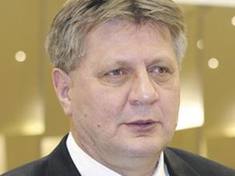 Marcela Snajdera 10/1, 71000 Sarajevo, Bosnia and Herzegovina061-142-561sadiksado.bahtic@hotmail.comGender: male |Date of birth: 12/18/1957 | Place of birth: Sanski Most |Nationality:BiHWORKPLACE	A university professor, University of Travnik, PhD in Economic ScienceELECTIONS UNIVERSITY DEGREEFull professor of "Economic Theory and Politics", 2021Associate Professor in "Economic Theory and Politics",2015Assistant Professor of "Marketing", 2012Assistant Professor in the field of "Economic Theory and Policy", 2010Ministry of Justice of Federation of Bosnia and HerzegovinaPermanent Court Expert in Economics - Economics and Market Relations, 2015Agency for Development of Higher Education and Quality Assurance of Bosnia and HerzegovinaMember of expert pool, representatives of the academic community of BiH, 2021.Public sector/economicsWORK EXPERIENCE2012.University of Travnik,Faculty of Management and Business,A university professorScientific area - Economic Theory and Policy2005-2012.J. P. BH-Post Office-Mail Centre BihaćDirectorPublic sector - services1996-2005.DOO "Bahtić Commerce", Sanski MostDirectorRetail and Catering1995-1996.JP "Sana Markt", Sanski MostDirectorRetail and Catering1989-1991.SOUR "UPI" Sarajevo-D.P. "Majevica"Commercial RepresentativeMarketing and Trade1984-1989.SOUR "AIPK" -R "Fruktona" EverywhereCommercial RepresentativeMarketing and TradeEDUCATION AND TRAINING2007- 2010.Doctor of Economic SciencesPan-APERION, Faculty of Business Economics Banja LukaDoctoral thesis: "Monopolies and competition policy in the transition process"Mentor: Professor Željko Baroš2005-2007.Master of EconomicsPostgraduate studiesPan-APERION, Faculty of Business Economics Banja LukaMS thesis: "The role of trade in the process of exchange in primitive accumulation of capital and its impact on the economic recovery and revitalization in terms of Bosnia and Herzegovina"Mentor: Academician. Prof.Dr.Milan Galogaža1988.Bachelor of EconomicsUniversity "Đuro Pucar old", Faculty of Economics, Banja LukaPERSONAL SKILLSNative language: BosnianOther languages :German : goodRussian : goodSCIENTIFIC - EXPERT WORKS2021. Introduction of a new product in the company Authors: prof.dr. Sadik Bahtić, mr.Ramo Isak.mr., M.Sc. Mustafa Mulić, University Chronicle-Journal of the University of Travnik Publisher-University of Travnik, Travnik, 20212021.Development of corporate entrepreneurship as a global economic phenomenon.Authors: prof.dr. Namik Čolaković, Ph.D. Sadik Bahtić, M.Sc. Ramo Isak University Chronicle-Journal of the University of Travnik Publisher-University of Travnik, Travnik, 2021.2021.Improving economic freedoms as a precondition for faster economic growth of Bosnia and Herzegovina. Authors: prof.dr. Namik Čolaković, Ph.D. Sadik Bahtić,M.sc. Mustafa Mulić University Chronicle-Journal of the University of Travnik Publisher-University of Travnik, Travnik, 2021.2019 Legal and economic context of GMO production and controversy over genetic engineering Authors: prof.dr. Namik Čolaković, Ph.D. Sadik Bahtić, Emina Čolaković University Chronicle-Journal of the University of Travnik Publisher-University of Travnik, Travnik, 2019.2019. Traffic in the function of economic development of Bosnia and Herzegovina Authors: prof.dr. Sadik Bahtić, Ph.D. Namik Čolaković University Chronicle-Journal of the University of Travnik Publisher-University of Travnik, Travnik, 2019.2019. The impact of population growth on economic development Authors: prof.dr. Sadik Bahtić, M.Sc. Isak Ramo University Chronicle-Journal of the University of Travnik Publisher-University of Travnik, Travnik, 2019.2018 Dimensions of service offer, as a prerequisite for building long-term relationships with customers of telecommunications services Authors; prof.dr. Sadik Bahtić, Ph.D. Nezir Huseinspahić, Ph.D. Džemal Kulašin 2017 "EDASOL", October 20182017 Education, knowledge and managerial competencies in the function of economic development Authors: Prof.dr. Sadik Bahtić, Ph.D. Namik Čolaković, M.Sc. Admir Salkić 2017 University of Travnik, Vlašić 2017.2017.The Impact of Ownership Transformation in the Public Sector on the Management of Public Goods Authors; prof.dr. Sadik Bahtić, Ph.D. Namik Čolaković, Ph.D. Fuad Bajrakatarević 2017 "EDASOL", October 2017.2016.Models of European Regions as an Example of BiH Development Perspectives Authors; Prof.dr. Sadik Bahtić, Ph.D. Namik Čolaković, M.Sc. Mustafa Mulić 2016 "EDASOL", 20162016 Cohesion Strengthening as the Key to the Economic Prosperity of the Western Balkans Authors, Prof.dr. Sadik Bahtić, Prof. dr. Namik Čolaković, Mr. Mustafa Mulić "EDASOL", 2016                                                 2016.                                                 The role of small and medium enterprises in the modern economyAuthors:prof.dr. Sadik Bahtić, M.Sc. Ramo Isak, M.Sc.Mustafa Mul ićUniversity Chronicle-Journal of the University of Travnik                                                        Publisher-University of Travnik2015.Tourism and its significance for the economic development of BiH University Chronicle-Journal of the University of Travnik Publisher-Universitu of Travnik,Travnik, December, 2015.2013.Models of European regions as an example of the development prospects of Bosnia and Herzegovina ", authors: PhD Namik Čolaković PhD Sadik Bahtić,Repertory "University Chronicles" - International Scientific – expert Conference "Innovations in education, business and tourism in the overcoming of the crisis and accelerated development", Ilidža - Sarajevo, 19-21.05.2013.University of Travnik2013."Education and human resources in the function of the labor market and rapid economic development," the authors doc.dr.Sadik Bahtić and Assist Namik ČolakovićZbornik works "University Chronicles" - International Scientific Conference "Innovations in education, business and tourism in the overcoming of the crisis and accelerated development", Novo Sarajevo - Sarajevo, 19-21.05.2013.University of Travnik2013."The introduction of VAT and its importance to the economy of Bosnia and Herzegovina".University Chronicle-Journal of the Universityof TravnikPublisher-University of Travnik2012 ."Globalization as world process," the authors: PhD Sadik Bahtić, PhD Namik ČolakovićUniversity Chronicle-Journal of the Universityof Travnik Publisher-University of Travnik2012."Education for virtual occupations"Professional journal "Proceedings" EDASOL ".2012.Publisher "PUBLISHED" Pan-European University "Aperion" Banja Luka, 2012.2012."The world economic crisis and its impact on the economy in Bosnia and Herzegovina"Proceedings "EDASOL" 2012.Publisher "PUBLISHED" Pan-European University "Aperion" Everywhere, -20122007."The inviolability of customs seal". "Publisher, Customs and customs regulations magazine "ZIPS", trade press dooSarajevo, no.67, pp 4-82007."Network program customs-duties-Technical specifications for pillar 1".Publisher, Customs and customs regulations-magazine "ZIPS" trade press, dooSarajevo, No.66, pp 3-122007."Frames standards to ensure global trade"Publisher, Customs and customs regulations-magazine "ZIPS", trade press, dooSarajevo, 65, str.4-8MENTORSHIPCandidate - Amir FilipovićMaster / Master thesis "The consequences of the globalization of the contemporary world in underdeveloped and developing countries".Faculty of Management and Business, Travnik, 2013.Candidate-Arnela AlajbegovićMaster / Master thesis "Globalization as world process and multinationals companies"Faculty of Management and Business, Travnik, 2013.Candidate-Samir BurekovićMaster / Master thesis "Multinational companies as bearers of globalization!"Faculty of Management and Business, TravnikCandidate-Admir FetićMaster / Master thesis "The role and importance microcredit organizations on economic growth and economic development in BiH".Faculty of Management and Business, TravnikPresident of the Commission on defending the master theses : 5Member of the Commission on defending the master theses : 12ISSUED PUBLICATIONS Bahtić.S. - Economic development, script, Travnik 2012.Bahtić.S. - Microeconomic, script, Travnik, 2012.Bahtić.S., Jakupović.S. book "Project and investment management" College, Janjoš, Prijedor, 2012. SOCIAL ACTIVITIESDelegate in A Parliament of Bosnia and HerzegovinaPeriod 2006-2010. State delegate in the House of Representatives of the Parliamentary Assembly of Bosnia and HerzegovinaIn the period 2006-2010. as a national delegate in the House of Representatives of the Parliamentary Assembly of Bosnia and Herzegovina, he participated in many international conferences, seminars and workshops where were mostly economic issues, namely:
- The economic situation in BiH,- The macroeconomic situation in BiH,- The economy of the countries of the Western Balkans,- Privatization in SEE countries,- Crime and corruption,- The transition processes in the countries of the Western Balkans,- Budget, passing, control and supervision of the spending of public funds,- Performance review,- The Role of Parliament in the control of public spending,- Fiscal and monetary policy in BiH,- EU Internal Market,- EU and BiH etc.As a national delegate in the House of Representatives of the Parliamentary Assembly of BiH was a member of three committees, namely1.  Member and president of the Commission for Finance and Budget Parliamentary Assembly of BiH,2.Members of the Commissionfor Transport and Communications of the Parliamentary Assembly of BiH,3.Member of the Commission for the Control and Supervision of the OSA Intelligence and Security AgencyMORE INFORMATIONQUALIFICATION OF INFORMATION : 	MS Office (MS Word, MS Excel, MS Access, MS PowerPoint)DRIVING LICENCE :				category BINTERNATIONAL CONFERENCES, SEMINARS AND WORKSHOPS2010. – BRUSSELS-BELGIUMInternational Conference,Topic: "Parliamentary powers in a process of making the budget".Organizer – EU - European Commission-Brussels2010. –SARAJEVO-BOSNIA AND HERZEGOVINAInternational SeminarTopic: "The process of planning and making the budget".Organizer-DFID - Agency for International Development of Government of UKCertificate for participation as President of the Commission for Finance and Budget of Parliamentary Assembly of BiH2009. – WASHINGTON – USInternational ConferenceTopic: "Creating a budget based on performance."Organizer – USAID -  US Agency for International DevelopmentCertificate for participation and presentation in front of the delegation of the state parliament of Bosnia and Herzegovina2009. - SARAJEVO-BOSNIA AND HERZEGOVINAInternational WorkshopTopic: "The training program in the field of audit ".Organizer – USAID - US Agency for International DevelopmentCertificate for participation as a member of the parliamentary delegation of Bosnia and Herzegovina2009. – LONDON – UKInternational ConferenceTopic: "Strengthening the role of Parliament in the control of budget spending"Organizer-DFID - Agency for International Development of Government of UK2009. – VLAŠIĆ-BOSNIA AND HERZEGOVINAInternational WorkshopTopic: "The budgetary process and parliamentary controls"Organizer-DFID - Agency for International Development of Government of UKCertificate for participation as a member of the parliamentary delegation of Bosnia and Herzegovina2009. – JAHORINA -BOSNIA AND HERZEGOVINAInternational ConferenceTopic: "EU Internal Market".Organizer – EU - European Commission-Brussels2009. – SARAJEVO-BOSNIA AND HERZEGOVINAInternational SeminarTopic: "Legal instruments to fight crime and corruption"Organizer-EU European Commission-BrusselsCertificate for participation and exposure as a member of the state parliament of Bosnia and Herzegovina2009. – BRATISLAVA-SLOVAKIAInternational WorkshopTopic: "The budget and the budget process."Organizer-EU - European Commission-BrusselsCertificate for  participation as President of the Commission for Finance and Budget Parliamentary Assembly of BiH2009. – SARAJEVO-BOSNIA AND HERZEGOVINAInternational SeminarTopic: "The EU response to globalization".Organizer-EU - European Commission-Parliament for EuropeCertificate for participation before the state parliamentary delegation of Bosnia and HerzegovinaINTERNATIONAL CONFERENCES, SEMINARS AND WORKSHOPS2008. –SARAJEVO-BOSNIA AND HERZEGOVINAInternational SeminarTopic: "Globalization-competitiveness and the EU".Organizer-EU - European Commission-International project-Parliament for EuropeCertificate for participation as a member state in front of the parliamentary delegation of Bosnia and Herzegovina2008. – SARAJEVO-Bosnia and HerzegovinaInternational WorkshopTopic: "The Role of Parliament in kontrloli spending budget".Organizer-DFID - Agency for International Development of Government of UKCertificate for participation as President of the Commission for Finance and Budget of the BiH Parliament2008. – BRUSSELS – BELGIUMInternational ConferenceTopic: "Economic reforms in the Western Balkans".Organizer – EU - European Commission-Brussels2008. – VIENNA – AUSTRIAInternational ConferenceTopic: "The economy of South Eastern Europe in Transition".Organizer-EU - European Commission-Brussels2008.– SARAJEVO-Bosnia and HerzegovinaInternational ConferenceTopic: "Parliament and the process of integration"Organizer-EU - European Commission under the unacceptably high representative in BiH M.Lajčaka2007. – SARAJEVO- Bosnia and HerzegovinaInternational SeminarTopic: "Strengthening the management of public finances".Organizer-DFID - Agency for International Development of Government of UKCertificate for participation before the state parliamentary delegation of Bosnia and Herzegovina2007. -NEW YORK – MADISON – USAInternational Conference and WorkshopTopic: "Accountability and audit of the public sector in the United States."Organizer-USAID - US Agency for International DevelopmentCertificate for participation as a member of parliamentary delegations of Bosnia and Herzegovina2007. – SARAJEVO-BOSNIA AND HERZEGOVINAInternational SeminarTopic: "Internal Audit".Organizer-World BankCertificate for participation as President of the Commission for Finance and Budget of the BiH Parliament2007. – VIENNA-AUSTRIAInternational ConferenceTopic: "Macroeconomic policy for the Western Balkans".Organizer-IMF2007. – BRUSSELS – BELGIUMInternational ConferenceTopic: "Economic dialogue between BiH and Ecropske Commission".Organizer-EU - European Commission in Brussels